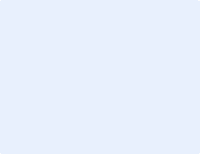 PN54Skriftlig information till arbetstagare som begärt högre sysselsättnings-grad eller annan anställningsformEnligt 6 h § lagen om anställningsskyddPN54Skriftlig information till arbetstagare som begärt högre sysselsättnings-grad eller annan anställningsformEnligt 6 h § lagen om anställningsskyddPN54Skriftlig information till arbetstagare som begärt högre sysselsättnings-grad eller annan anställningsformEnligt 6 h § lagen om anställningsskyddArbetstagare med tidsbegränsad anställning som begär annan anställningsform eller högre sysselsättningsgrad samt tillsvidareanställd arbetstagare som begär högre sysselsättningsgrad har rätt till ett motiverat skriftligt svar från arbetsgivaren. Svaret ska lämnas inom en månad från begäran. Arbetstagarens rätt till svar gäller förutsatt att anställningen varat i sammanlagt minst sex månader (180 dagar) vid tidpunkten för begäran. Rätten gäller inte provanställd arbetstagare. Arbetstagare enligt ovan har rätt till ett skriftligt svar per tolvmånadersperiod (360 dagar).Arbetstagare med tidsbegränsad anställning som begär annan anställningsform eller högre sysselsättningsgrad samt tillsvidareanställd arbetstagare som begär högre sysselsättningsgrad har rätt till ett motiverat skriftligt svar från arbetsgivaren. Svaret ska lämnas inom en månad från begäran. Arbetstagarens rätt till svar gäller förutsatt att anställningen varat i sammanlagt minst sex månader (180 dagar) vid tidpunkten för begäran. Rätten gäller inte provanställd arbetstagare. Arbetstagare enligt ovan har rätt till ett skriftligt svar per tolvmånadersperiod (360 dagar).Arbetstagare med tidsbegränsad anställning som begär annan anställningsform eller högre sysselsättningsgrad samt tillsvidareanställd arbetstagare som begär högre sysselsättningsgrad har rätt till ett motiverat skriftligt svar från arbetsgivaren. Svaret ska lämnas inom en månad från begäran. Arbetstagarens rätt till svar gäller förutsatt att anställningen varat i sammanlagt minst sex månader (180 dagar) vid tidpunkten för begäran. Rätten gäller inte provanställd arbetstagare. Arbetstagare enligt ovan har rätt till ett skriftligt svar per tolvmånadersperiod (360 dagar).Arbetstagare med tidsbegränsad anställning som begär annan anställningsform eller högre sysselsättningsgrad samt tillsvidareanställd arbetstagare som begär högre sysselsättningsgrad har rätt till ett motiverat skriftligt svar från arbetsgivaren. Svaret ska lämnas inom en månad från begäran. Arbetstagarens rätt till svar gäller förutsatt att anställningen varat i sammanlagt minst sex månader (180 dagar) vid tidpunkten för begäran. Rätten gäller inte provanställd arbetstagare. Arbetstagare enligt ovan har rätt till ett skriftligt svar per tolvmånadersperiod (360 dagar).Arbetstagare med tidsbegränsad anställning som begär annan anställningsform eller högre sysselsättningsgrad samt tillsvidareanställd arbetstagare som begär högre sysselsättningsgrad har rätt till ett motiverat skriftligt svar från arbetsgivaren. Svaret ska lämnas inom en månad från begäran. Arbetstagarens rätt till svar gäller förutsatt att anställningen varat i sammanlagt minst sex månader (180 dagar) vid tidpunkten för begäran. Rätten gäller inte provanställd arbetstagare. Arbetstagare enligt ovan har rätt till ett skriftligt svar per tolvmånadersperiod (360 dagar).Arbetstagare med tidsbegränsad anställning som begär annan anställningsform eller högre sysselsättningsgrad samt tillsvidareanställd arbetstagare som begär högre sysselsättningsgrad har rätt till ett motiverat skriftligt svar från arbetsgivaren. Svaret ska lämnas inom en månad från begäran. Arbetstagarens rätt till svar gäller förutsatt att anställningen varat i sammanlagt minst sex månader (180 dagar) vid tidpunkten för begäran. Rätten gäller inte provanställd arbetstagare. Arbetstagare enligt ovan har rätt till ett skriftligt svar per tolvmånadersperiod (360 dagar).Arbetstagare med tidsbegränsad anställning som begär annan anställningsform eller högre sysselsättningsgrad samt tillsvidareanställd arbetstagare som begär högre sysselsättningsgrad har rätt till ett motiverat skriftligt svar från arbetsgivaren. Svaret ska lämnas inom en månad från begäran. Arbetstagarens rätt till svar gäller förutsatt att anställningen varat i sammanlagt minst sex månader (180 dagar) vid tidpunkten för begäran. Rätten gäller inte provanställd arbetstagare. Arbetstagare enligt ovan har rätt till ett skriftligt svar per tolvmånadersperiod (360 dagar).ParterParterParterParterParterParterParterArbetsgivarens namnArbetsgivarens namnArbetsgivarens namnArbetsgivarens namnArbetsgivarens namnArbetsgivarens namnOrganisationsnummerArbetstagarens namnArbetstagarens namnArbetstagarens namnArbetstagarens namnArbetstagarens namnArbetstagarens namnArbetstagarens namnGällandeGällandeGällandeGällandeGällandeGällandeGällandeBegäran inkom från arbetstagare, datumBegäran inkom från arbetstagare, datumBegäran inkom från arbetstagare, datumAnnan anställningsformHögre sysselsättningsgradBeskedBeskedBeskedBeskedBeskedBeskedBeskedBegäran kan tillgodoses förutsatt att överenskommelse om anställningsvillkor träffasBegäran kan tillgodoses förutsatt att överenskommelse om anställningsvillkor träffasBegäran kan tillgodoses förutsatt att överenskommelse om anställningsvillkor träffasBegäran kan tillgodoses förutsatt att överenskommelse om anställningsvillkor träffasBegäran kan tillgodoses förutsatt att överenskommelse om anställningsvillkor träffasBegäran kan tillgodoses förutsatt att överenskommelse om anställningsvillkor träffasBegäran kan inte tillgodoses av följande skäl (kryssa max ett alternativ)Begäran kan inte tillgodoses av följande skäl (kryssa max ett alternativ)Begäran kan inte tillgodoses av följande skäl (kryssa max ett alternativ)Begäran kan inte tillgodoses av följande skäl (kryssa max ett alternativ)Begäran kan inte tillgodoses av följande skäl (kryssa max ett alternativ)Begäran kan inte tillgodoses av följande skäl (kryssa max ett alternativ)Vid begäran om annan anställningsformVid begäran om annan anställningsformVid begäran om annan anställningsformVid begäran om annan anställningsformVid begäran om utökad sysselsättningsgradVid begäran om utökad sysselsättningsgradVid begäran om utökad sysselsättningsgradDet inte finns någon ledig befattning med annan anställningsformDet inte finns någon ledig befattning med annan anställningsformDet inte finns någon ledig befattning med annan anställningsformArbetsgivarens behov av arbetskraft tillgodoses inte genom utökad sysselsättningsgradArbetsgivarens behov av arbetskraft tillgodoses inte genom utökad sysselsättningsgradDet finns annan arbetstagare med rätt till omplacering enligt 7 § andra stycket LASDet finns annan arbetstagare med rätt till omplacering enligt 7 § andra stycket LASDet finns annan arbetstagare med rätt till omplacering enligt 7 § andra stycket LASDet finns annan arbetstagare med rätt till omplacering enligt 7 § andra stycket LASDet finns annan arbetstagare med rätt till omplacering enligt 7 § andra stycket LASDet finns annan uppsagd arbetstagare med företrädesrätt till ledig befattning med annan anställningsformDet finns annan uppsagd arbetstagare med företrädesrätt till ledig befattning med annan anställningsformDet finns annan uppsagd arbetstagare med företrädesrätt till ledig befattning med annan anställningsformDet finns annan arbetstagare med längre anställningstid som begärt företrädesrätt till högre sysselsättningsgradDet finns annan arbetstagare med längre anställningstid som begärt företrädesrätt till högre sysselsättningsgradDet finns arbetstagare med företrädesrätt till ledig befattning med högre sysselsättningsgradDet finns arbetstagare med företrädesrätt till ledig befattning med högre sysselsättningsgradDet finns arbetstagare med företrädesrätt till ledig befattning med högre sysselsättningsgradArbetsgivaren kommer att annonsera ut ledig befattning som tillsätts efter sedvanligt urvalsförfarandeArbetsgivaren kommer att annonsera ut ledig befattning som tillsätts efter sedvanligt urvalsförfarandeArbetsgivaren kommer att annonsera ut ledig befattning som tillsätts efter sedvanligt urvalsförfarandeUnderskrifterUnderskrifterUnderskrifterUnderskrifterUnderskrifterUnderskrifterUnderskrifterOrt och datumOrt och datumOrt och datumOrt och datumOrt och datumOrt och datumOrt och datumArbetsgivarens underskriftArbetsgivarens underskriftArbetsgivarens underskriftArbetsgivarens underskriftArbetstagarens underskriftArbetstagarens underskriftArbetstagarens underskrift